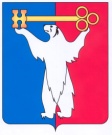 АДМИНИСТРАЦИЯ ГОРОДА НОРИЛЬСКАКРАСНОЯРСКОГО КРАЯРАСПОРЯЖЕНИЕ26.11.2018                                г. Норильск		                                         № 6312О внесении изменений в распоряжение Администрации города Норильска от 20.03.2015 № 1716В связи с уточнением функций, осуществляемых Управлением по градостроительству и землепользованию Администрации города Норильска, руководствуясь Федеральным законом от 03.08.2018 №340-ФЗ «О внесении изменений в Градостроительный кодекс Российской Федерации и отдельные законодательные акты Российской Федерации», 1.	Внести в распоряжение Администрации города Норильска от 20.03.2015 № 1716 «Об утверждении Положения об Управлении по градостроительству и землепользованию Администрации города Норильска» (далее - Распоряжение) следующее изменение:1.1. В преамбуле Распоряжения слова «от 16.12.2014 № 21/4-450» заменить словами «от 06.03.2018 № В/5-108».2. Внести в Положение об Управлении по градостроительству и землепользованию Администрации города Норильска, утвержденное Распоряжением (далее - Положение), следующие изменения:2.1. В пунктах 3.5, 3.10 Положения слова «информационная система обеспечения градостроительной деятельности муниципального образования город Норильск» в соответствующих падежах заменить словами «государственная информационная система обеспечения градостроительной деятельности».2.2. Пункт 3.11 Положения изложить в следующей редакции:«3.11. Осуществляет подготовку, регистрацию и выдачу градостроительных планов земельных участков.».2.3.	Дополнить Положение новым пунктом 3.11 Положения следующего содержания:«3.11. Осуществляет прием уведомлений о планируемом сносе объекта капитального строительства, уведомлений о завершении сноса объекта капитального строительства.».2.4.	Пункты 3.11 - 3.50 Положения считать пунктами 3.12 - 3.51 Положения соответственно.2.5. По всему тексту Положения слова «Руководитель Администрации города Норильска» в соответствующих падежах заменить словами «Глава города Норильска» в соответствующих падежах.3. Разместить настоящее распоряжение на официальном сайте муниципального образования город Норильск.4. Настоящее распоряжение вступает в силу с даты его подписания, за исключением пункта 2.1 настоящего распоряжения, вступающего в силу с 01.01.2019.Глава города Норильска				                                          Р.В. Ахметчин